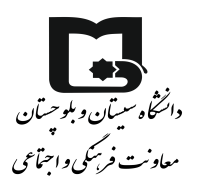 فرم ارائه طرح و برنامهمعاونت فرهنگی و اجتماعی دانشگاه سیستان و بلوچستانمشخصات طرحمشخصات طرحمشخصات طرحمشخصات طرحمشخصات طرحارائه دهنده طرح /برنامه:ارائه دهنده طرح /برنامه:ارائه دهنده طرح /برنامه:شماره طرح:شماره طرح:عنوان طرح /برنامه:عنوان طرح /برنامه:عنوان طرح /برنامه:عنوان طرح /برنامه:عنوان طرح /برنامه:هدف برنامه:هدف برنامه:هدف برنامه:هدف برنامه:هدف برنامه:نوع برنامه:نوع برنامه:نوع برنامه:نوع برنامه:نوع برنامه:توضیحات طرحتوضیحات طرحتوضیحات طرحتوضیحات طرحتوضیحات طرحزمان برنامهزمان برنامهمکان برنامهمکان برنامهمکان برنامهتاریخ اجرا: روز.............. ماه ....................سال ..................مدت اجرا: از ساعت ............. لغایت ...................تاریخ اجرا: روز.............. ماه ....................سال ..................مدت اجرا: از ساعت ............. لغایت ...................مکان اجرا: ..........................................تعداد شرکت کنندگان  ................................. تعداد مدعو .................................مکان اجرا: ..........................................تعداد شرکت کنندگان  ................................. تعداد مدعو .................................مکان اجرا: ..........................................تعداد شرکت کنندگان  ................................. تعداد مدعو .................................  مشخصات استاد یا مدعو  مشخصات استاد یا مدعو  مشخصات استاد یا مدعو  مشخصات استاد یا مدعو  مشخصات استاد یا مدعونام و نام خانوادگی:سازمان یا محل دعوت به دانشگاه:شماره ملی:نام و نام خانوادگی:سازمان یا محل دعوت به دانشگاه:شماره ملی:شغل:سطح تحصیلات:شماره تماس:شغل:سطح تحصیلات:شماره تماس:شغل:سطح تحصیلات:شماره تماس:رزومه کاری:رزومه کاری:رزومه کاری:رزومه کاری:رزومه کاری:واحدهای هماهنگی برنامهواحدهای هماهنگی برنامهواحدهای هماهنگی برنامهواحدهای هماهنگی برنامهواحدهای هماهنگی برنامه ریزهزینه ها به تفکیک ریزهزینه ها به تفکیک ریزهزینه ها به تفکیک ریزهزینه ها به تفکیک ریزهزینه ها به تفکیکردیفمواردمواردمواردهزینه ها به ریال12345جمع کل هزینه هاجمع کل هزینه هاجمع کل هزینه ها...............اعلام می داریم ضمن اعلام رعایت  قوانین ومقررات ذکر شده در آئین نامه هاودستورالعمل های اجرای  فعالیت تشکل های اسلامی دانشگاهیان وتشکیل کرسی های آزاد اندیشی وزرات علوم (آخرین ورژن را مطالعه وتعهد می نمائیم که صحت مندرجات فوق را به طور کامل تائید وتعهد می نمائیم در چارچوب آئین نامه برنامه به نحو احسن انجام گیرد.تاییدیه دبیر تشکل:تاییدیه کارشناس تشکل ها::تاییدیه مدیرفرهنگی: